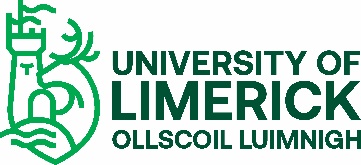 First Aid Report Form ConfidentialDETAILS OF PERSON WHO RECEIVED FIRST AID:Name: 	Date of Birth (if known): 	_ Is the person a University Employee      ? Please specify the Dept: __________________________________________________ Student         Visitor         Contractor         Member of the Public	Gender M/F:  		DETAILS OF INCIDENT:Date 	time 	(am/pm) and location 	of incident requiring first aid treatment. What was the nature of the incident requiring treatment ? (e.g. faint/cardiac arrest)What treatment was given? (e.g. place in recovery position/C.P.R.)What happened to the person following first aid treatment ? (e.g. went to hospital)Any other details:Were Medical Personnel Contacted	Yes	No	Date 	/ 	/	 Were Counsellors Contacted	Yes	No	Date 	/ 	/ 	Date	Name of First Aider/Other person providing assistance	SignaturePlease submit completed form to the Health & Safety Unit (D1-054), HR Division, University of Limerick.